           АЛЬБУМИН ДиаВетТест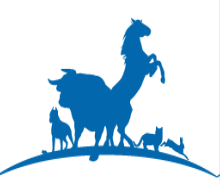 Набор ветеринарных диагностических реагентов для определения концентрации альбумина в  крови животных.Альбумин – гликозилированный белок плазмы крови. Определение концентрации альбумина в крови животных используется для оценки синтетической функции печени и состояния организма животного при различных патологиях. Альбумин поддерживает коллоидно-осмотическое (онкотическое) давление плазмы, и, соответственно, объём циркулирующей крови. Является резервом белка - при длительном голодании он расходуется в первую очередь. Альбумин выполняет транспортную функцию, связываясь с билирубином, желчными кислотами, ионами металлов, в частности, кальцием, свободными жирными кислотами и лекарствами, поступающими в организм извне, например, антибиотиками, салицилатами. Уровень альбумина несколько ниже у молодых животных, у самок во время беременности, особенно в третьем триместре и во время лактации. Показания к исследованию ●Заболевания печени. ●Гипо-, гипергидратация. ●Нефропатии.  ●Энтеропатии. ●Нарушение питания. ●Кровотечения.  ●Экссудации.  ●Сердечно-сосудистые нарушения.Информация для заказа № набора	                                                              Фасовка DV 773 005 	                                 R 3 х 68 мл + калибратор 1 х 3 мл DV 773 006 	                                 R 9 х 68 мл + калибратор 2 х 3 млМетодАльбумин образует с бромкрезоловым зеленым в кислой среде комплекс, интенсивность окраски которого прямо пропорциональна концентрации альбумина в пробе и измеряется фотометрически.	Стабильность и хранениеРеагент стабилен до конца месяца, указанного в сроке годности, при соблюдении температурного режима 2–8 °С, в защищенном от света месте. Не допускайте загрязнения. Не замораживайте реагент! Допускается хранение наборов при температуре до +25° С не более 5 суток. Реагент после вскрытия флакона может храниться при температуре + 2–8 о С в темном месте в течение всего срока годности набора, калибратор после вскрытия можно хранить при температуре + 2–8 оС в течение 3 месяцев при условии достаточной герметичности флаконов. Меры предосторожности1.  В калибраторе содержится токсичный компонент – азид натрия.  При работе с ним следует соблюдать осторожность и не допускать попадания на кожу и слизистые. 2. Предпринимать меры предосторожности, обычные при работе с лабораторными реактивами.Обезвреживание отходовВ соответствии с местными правилами.Подготовка животного к исследованиюНатощак. Между последним приёмом пищи и взятием крови должно пройти не менее 8 часов (желательно - не менее 12 часов). Можно пить воду. Встряхивание крови в процессе взятия, при хранении, транспортировке может вызвать гемолиз, что ведет к завышению значений альбумина.Необходимые материалы, не включенные в набор• 0,9% раствор NaCl.• Общее лабораторное оборудование.Исследуемые образцыНегемолизированная сыворотка или плазма крови. Сыворотку или плазму крови следует отделить от форменных элементов крови не позднее, чем через 1 час после забора крови. Подготовка реагентаРеагент и калибратор готовы к использованию. Тщательно закрывать флаконы с реагентом и калибратором непосредственно после каждого использования.Проведение анализаКомпоненты реакционной смеси отбирать в количествах, указанных в таблице.                                                                                                                                                                                        ТаблицаПробы перемешать и инкубировать при температуре + 37°С или при комнатной температуре (+ 18–25оС) в течение 10 мин. Примечание. При использовании автоматических или полуавтоматических биохимических анализаторов количество реагентов и анализируемых образцов в зависимости от объема используемой кюветы может быть пропорционально изменено (соотношение сыворотки или плазмы крови к реагенту составляет 1:100). Адаптации для Вашего анализатора запрашивайте дополнительно.Интерпретация результатов исследованияЕдиницы измерения в лаборатории: г/л. Референсные значения: собака – 22,0-39,0 г/л, кошка – 25,0-37,0 г/л, лошадь – 35,0-45,0 г/л, крупный рогатый скот – 30,0-50,0 г/л, свиньи – 40,0-50,0 г/л. Понижение уровня альбумина:- Относительная гипоглобулинемия: гипергидратация; - Увеличение потери альбумина организмом: кровотечение, нефропатии, энтеропатии, сильная экссудация, обширные ожоги, секвестрации альбумина в брюшной и плевральной полостях или подкожной ткани;- Снижение синтеза альбумина: хронические заболевания печени;- Низкобелковая диета, голодание;- Нарушение всасывания в кишечнике: мальабсорбция.Повышение уровня альбумина:- Относительная гиперальбуминемия: дегидратация;- Повышенный катаболизм при лихорадке и сепсисе, тиреотоксикозе, онкологических заболеваниях.Контроли и калибраторыПри работе на биохимических анализаторах рекомендуется использовать калибратор TruCal U фирмы DiaSys. Для внутреннего контроля качества с каждой серией образцов проводите измерения контрольных сывороток TruLab N и P.Диапазон измеренийНабор обеспечивает линейную область определения концентрации альбумина в диапазоне от 10 до 60 г/л.При содержании альбумина в сыворотке или плазме крови выше 60 г/л анализируемую пробу следует развести физиологическим раствором и полученный результат умножить на разведение.Литература1.​ Boyd J.W. The interpretation of serum biochemistry test results in domestic animals, in Veterinary Clinical Pathology, Veterinary Practice Publishing Co., Vol. XIII, # II, 1984.2.​ Кондрахин И.П. Методы ветеринарной клинической лабораторной диагностики. – М.: 2004.3. Медведева М.А. Клиническая ветеринарная лабораторная диагностика. – М.: «Аквариум Принт», 2013 – 416 с.4.​ Холод В.М. Справочник по ветеринарной биохимии. – В.: 2005.5.​ Guder W.G., Zawta B. et al. The Quality of Diagnostic Samples. 1st ed. Darmstadt: GIT Verlag; 2001.6.  Д. Мейер, Дж. Харви. Ветеринарная лабораторная медицина. Интерпретация и диагностика. Пер. с англ. – М. : Софион. 2007, 456 с.Изготовитель: АО «ДИАКОН-ДС», 142290, Московская область, г. Пущино, ул. Грузовая, д.1а.Отмерить, мклОпытнаяпробаКалибровочнаяпробаКонтрольная (холостая)пробаСыворотка или плазма крови10--Вода дистиллированная--10Калибратор-10-Реагент100010001000